РАСПИСАНИЕ ГИМНАСТИКИ и ФИЗКУЛЬТУРНЫХ ЗАНЯТИЙ НА 2019-2020 УЧЕБНЫЙ ГОД (основное здание) РАСПИСАНИЕ УТРЕННЕЙ ГИМНАСТИКИ И МУЗЫКАЛЬНЫХ ЗАНЯТИЙ НА 2019-2020 УЧЕБНЫЙ ГОД(основное здание)  Дни неделиУтренняя гимнастика Утренняя гимнастика Физкультурные занятияДни недели1, 3 недели 2,4 неделиФизкультурные занятияПонедельник8.00-8.10 «Фиксики», «Солнышко»8.10-8.20«Улыбка»,  «Ёлочка»8.20-8.30        «Звёздочки»8.00-8.10  «Гномики», «Подсолнушки»8.10 -8.20   «Пчёлки» «Весёлые ребята»8.20-8.30    «Радуга» 9.00-9.30       Подг.гр. «Гномики»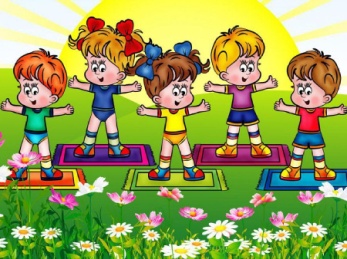  9.35-9.55      Средн.гр. «Радуга» 10.00-10.20  Средн.гр. «Звёздочки» 10.30-10.55  Старш. гр. «Пчёлки»11.05-11.30  (на улице) Старш.гр. «Ёлочки» 11.35-12.00 (на улице) Разнов.гр. «Весёлые ребята»  Вторник8.00-8.10 «Фиксики», «Солнышко»8.10-8.20«Улыбка»,  «Ёлочка»8.20-8.30         «Звёздочки»8.00-8.10   «Гномики», «Подсолнушки»8.10 -8.20  «Пчёлки» «Весёлые ребята»8.20-8.30    «Радуга»             9.00-9.30       Подг.гр. «Подсолушки»                                                                                          9.40-10.05     Старш.гр. «Улыбка»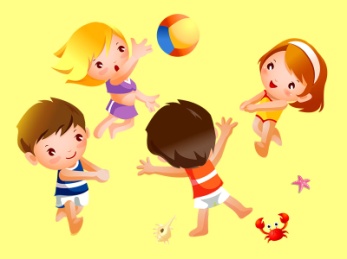   10.10-10.40   Подг.гр. «Солнышко»      10.45-11.10   Разнов.гр. «Вес.ребята»                                                     11.35-12.05  (на улице)  Подг.гр. «Фиксики»Среда8.00-8.10 «Фиксики», «Солнышко»8.10-8.20«Улыбка»,  «Ёлочка»8.20-8.30         «Звёздочки» 8.00-8.10   «Гномики», «Подсолнушки»8.10 -8.20   «Пчёлки» «Весёлые ребята»8.20-8.30    «Радуга»   9.00-9.20 Средн. гр. «Радуга»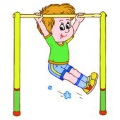   9.25-9.50 Старш. гр. «Пчёлки»  9.55-10.25 Подг. гр. «Фиксики» 10.30-11.00 Подгот. гр. «Гномики»11.05-11.25 (на улице) Средн.гр «Звёздочки»11.30-12.00 (на улице) Подг.гр. «Солнышко» Четверг8.00-8.10 «Фиксики», «Солнышко»8.10-8.20«Улыбка»,  «Ёлочка»8.20-8.30         «Звёздочки»8.00-8.10    «Гномики», «Подсолнушки»8.10 -8.20   «Пчёлки» «Весёлые ребята»8.20-8.30     «Радуга»9.00-9.30 Разнов.гр. «Весёлые ребята»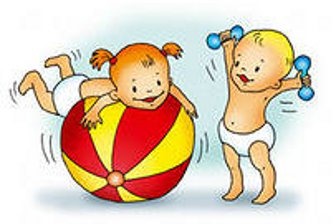                                             9.35-9.55 Средн.гр. «Звёздочки»                                                  10.00-10.25 Старш.гр. «Улыбка»                                                  10.30-10.50 Старш.гр. «Ёлочки»                                             11.00-11.20 (на улице) Средн.гр.«Радуга»                                  11.30-12.00 (на улице) Подг.гр. «Подсолнушки»                                     16.00-16.25 (на улице) Старш.гр. «Пчёлки»                                                   Пятница8.00-8.10«Фиксики», «Солнышко»8.10-8.20   «Улыбка»,  «Ёлочка»8.20-8.30      «Звёздочки» 8.00-8.10    «Гномики», «Подсолнушки»8.10 -8.20    «Пчёлки» «Весёлые ребята»8.20-8.30     «Радуга»9.00 – 9.25 Старш.гр. «Ёлочки»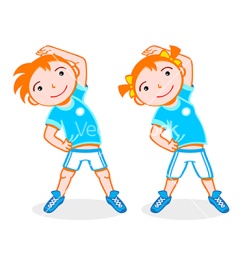 9.30 - 10.00 Подг.гр. «Фиксики»10.05 - 10.35 Подг.гр. «Солнышко» 10.40 - 11.10 Подг.гр. «Подсолушки»11.20 - 11.45 (на улице) Старш.гр. «Улыбка»11.55 – 12.25 (на улице) Подг.гр. «Подсолнушки» Дни неделиУтренняя гимнастика Утренняя гимнастика Музыкальные занятияДни недели1, 3 недели 2,4 неделиМузыкальные занятияПонедельник8.00-8.10  «Гномики», «Подсолнушки»8.10 -8.20«Пчёлки» «Весёлые ребята»8.20-8.30            «Радуга»8.00-8.10 «Фиксики», «Солнышко»8.10-8.20«Улыбка»,  «Ёлочка»8.20-8.30         «Звёздочки» 9.00-9.30       Подг.гр. «Подсолнушки» 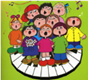  9.35-9.50      2-я младш. гр. «Рыбки9.55-10.20  Старш. гр. «Улыбка»                        10.30-11.00  Подгот. гр. «Фиксики» 15.30-15.45 2-я младш. гр. «Колобки»15.55 -16.25 Подгот. гр. «Солнышко»	Вторник8.00-8.10   «Гномики», «Подсолнушки»8.10 -8.20«Пчёлки» «Весёлые ребята»8.20-8.30            «Радуга»8.00-8.10 «Фиксики», «Солнышко»8.10-8.20  «Улыбка»,  «Ёлочка»8.20-8.30        «Звёздочки»  9.00-9.25 Старш. гр. «Ёлочки»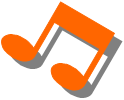              9.30-9.55 Старш. гр. «Пчёлки»10.15-10.40 Подгот. гр. «Гномики»15.40-16.05 Средн. гр. «Радуга»16.10-16.35 Средн. гр. «Звёздочки»Среда8.00-8.10   «Гномики», «Подсолнушки»8.10 -8.20 «Пчёлки» «Весёлые ребята»8.20-8.30                «Радуга»8.00-8.10 «Фиксики», «Солнышко»8.10-8.20«Улыбка»,  «Ёлочка»8.20-8.30         «Звёздочки» 9.00- 9.30 Подгот. гр. «Подсолнушки»9.35-9.50 2-я Младш. гр. «Рыбки»9.55.-10.20 Старш. гр. «Улыбка»15.30-15.55 Старш. гр. «Ёлочки»16.00-16.30 Разнов.гр. «Весёлые ребята»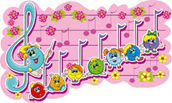 Четверг8.00-8.10    «Гномики», «Подсолнушки»8.10 -8.20«Пчёлки» «Весёлые ребята»8.20-8.30             «Радуга»8.00-8.10 «Фиксики», «Солнышко»8.10-8.20«Улыбка»,  «Ёлочка»8.20-8.30     «Звёздочки»9.00-9.15 2-я Младш. гр. «Колобки»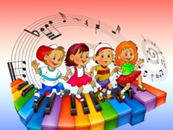       9.35-10.05 Подгот. гр. «Солнышко»     10.15-10.45 Подгот. гр. «Гномики»15.40-16.10 Подгот. гр. «Фиксики»»Пятница8.00-8.10    «Гномики», «Подсолнушки»8.10 -8.20«Пчёлки» «Весёлые ребята»8.20-8.30           «Радуга»8.00-8.10«Фиксики», «Солнышко»8.10-8.20   «Улыбка»,  «Ёлочка»8.20-8.30           «Звёздочки»9.00 – 9.20 Средн. гр. «Радуга»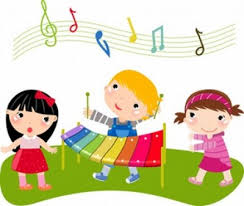 9.25 - 9.40 Средн. гр. «Звёздочки» 10.00 - 10.25 Старш. гр. «Пчёлки» 10.30 - 11.00 Разновоз. гр. «Весёлые ребята»